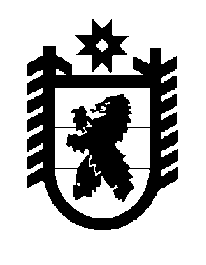 Российская Федерация Республика Карелия    ПРАВИТЕЛЬСТВО РЕСПУБЛИКИ КАРЕЛИЯПОСТАНОВЛЕНИЕ                                 от  29 сентября 2015 года № 311-Пг. Петрозаводск Вопросы органов исполнительной власти Республики Карелия В целях реализации положений Указа Президента Российской Федерации от 15 июля 2015 года № 364 «О мерах по совершенствованию деятельности в области противодействия коррупции» Правительство Республики Карелия п о с т а н о в л я е т:1. Наделить Государственный контрольный комитет Республики Карелия полномочиями:а) органа исполнительной власти Республики Карелия по профилактике коррупционных и иных правонарушений;б) государственного органа Республики Карелия по управлению государственной гражданской службой Республики Карелия в системе органов исполнительной власти Республики Карелия в части:проведения проверок реализации органами исполнительной власти Республики Карелия законодательства о противодействии коррупции;образования и обеспечения деятельности комиссии по соблюдению требований к служебному поведению государственных гражданских служащих Республики Карелия и урегулированию конфликта интересов, действующей в качестве комиссии государственного органа Республики Карелия по управлению гражданской службой;в) подразделений по профилактике коррупционных и иных правонарушений кадровых служб органов исполнительной власти Республики Карелия, должностных лиц органов исполнительной власти Республики Карелия, ответственных за профилактику коррупционных и иных правонарушений, в части:проведения проверок соблюдения гражданскими служащими органов исполнительной власти Республики Карелия ограничений и запретов, требований о предотвращении или об урегулировании конфликта интересов и исполнения обязанностей, установленных в целях противодействия коррупции;осуществления анализа сведений о доходах, расходах, об имуществе и обязательствах имущественного характера государственных гражданских служащих Республики Карелия, их супруг (супругов) и несовершеннолетних детей.2. Передать Государственному контрольному комитету Республики Карелия функции Администрации Главы Республики Карелия:а) по организационному обеспечению реализации Главой Республики Карелия, Правительством Республики Карелия возложенных на них законодательством полномочий по противодействию коррупции на территории Республики Карелия; б) по образованию и обеспечению деятельности комиссии по соблюдению требований к служебному поведению государственных гражданских служащих Республики Карелия и урегулированию конфликта интересов, действующей в качестве комиссии государственного органа Республики Карелия по управлению гражданской службой;в) по участию в работе комиссий органов исполнительной власти Республики Карелия по соблюдению требований к служебному поведению государственных гражданских служащих Республики Карелия и урегулированию конфликта интересов;г) по проведению проверок реализации органами исполнительной власти Республики Карелия законодательства Российской Федерации и Республики Карелия о гражданской службе в части противодействия коррупции;д) по обеспечению деятельности Главы Республики Карелия по реализации его полномочий по кадровым вопросам в области противодействия коррупции;е) по проведению второго этапа антикоррупционного мониторинга на территории Республики Карелия.3. Передать Государственному контрольному комитету Республики Карелия функции Государственного комитета Республики Карелия по взаимодействию с органами местного самоуправления:а) по осуществлению контроля за соответствием расходов лиц, замещающих муниципальные должности на постоянной основе и должности муниципальной службы в Республике Карелия, а также расходов их супруг (супругов) и несовершеннолетних детей общему доходу данных лиц и их супруг (супругов) за три последних года, предшествующих совершению сделки по приобретению земельного участка, другого объекта недвижимости, транспортного средства, ценных бумаг, акций (долей участия, паев в уставных (складочных) капиталах организаций), если сумма сделки превышает их общий доход за три последних года, предшествующих совершению сделки;б) по оказанию консультативной и методической помощи органам местного самоуправления в Республике Карелия по вопросам, связанным с применением законодательства о противодействии коррупции.4. Руководителям органов исполнительной власти Республики Карелия, указанных в пунктах 1-3 настоящего постановления, в срок до 1 ноября  
2015 года разработать и внести в установленном порядке предложения (проекты решений) по внесению соответствующих изменений в правовые акты Республики Карелия по вопросам своей компетенции.           Глава Республики  Карелия                       			                   А.П. Худилайнен